Ekspeditionsweekend på Sletten d. 22-24/4-22 – deltagerbrevFortræning til Landslejr 2022Kære alle FDF’ereTak for jeres tilmeldinger til ekspeditionsweekenden. Vi glæder os til at komme i gang med Landslejr-forberedelserne. Dette deltagerbrev indeholder en masse praktisk information, så læs det GODT igennem sammen med dine forældre. Lejrens rammer, kørsel mv.Fredag d. 22. april:	Alle børn afleveres på Sletten kl. 18.30 (se kort  ”Afsætning af børn”)		(I har spist aftensmad hjemmefra)Søndag d. 24. april:	Alle børn afhentes samme sted kl. 11.00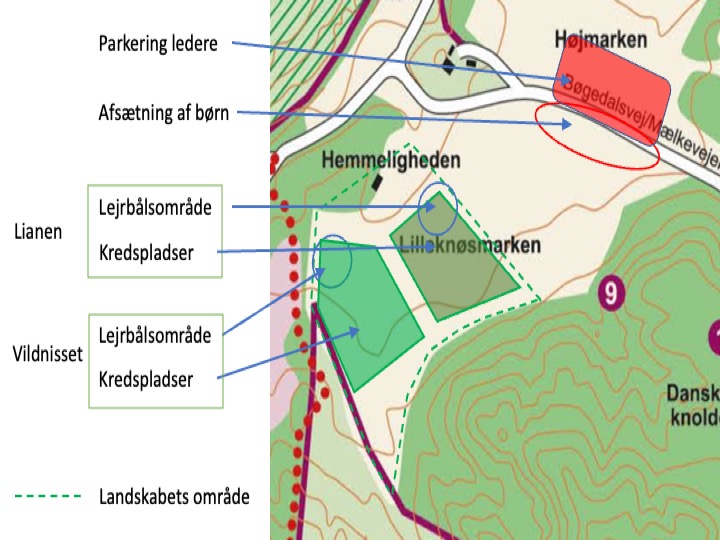 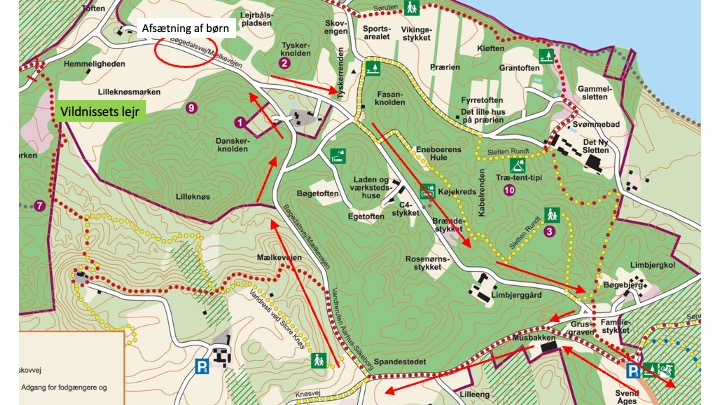 Fra Silkeborg: Rodelundej  Ny Himmelbjergvej  Bøgedalsvej  følg kortet i pilenes retningPakkelisteNB! Vi skal sove i telt og være ude hele tiden, pak derfor dine ting fornuftigt og vandtæt. Medbring:FDF-skjorte, lommelygte, sangbog, evt. arbejdshandsker i din størrelse (til pionering)Liggeunderlag (ikke luftmadras), varm sovepose, evt. lagenpose, evt. pude.Regntøj, gummistøvler/vandrestøvler, ekstra sko, varm trøje/fleecetrøje. VARMT og praktisk tøj til hele weekenden….ToiletsagerNattøj (fx skiundertøj), varme sokker, hue (er god at sove med). Måske slik til lederne og lidt til dig selv Medbring ikke:Mobiltelefon, penge, lighter, legetøj, tyggegummi.EkspeditionenVores Landslejr-ekspedition hedder ”Vildnisset” og består af ca. 300 FDF’ere fra kredsene i Balle, Kragelund, Silkeborg 2., Bryrup, Gammel Rye samt en senior-kreds. På fortræningsweekenden skal vi lære hinanden at kende og få en forsmag på, hvad det vil sige at være på Landslejr. Vi håber, at I glæder jer – for det gør vi!Ring, hvis I har spørgsmål til Susanne: 61 66 88 61Gode FDF-hilsner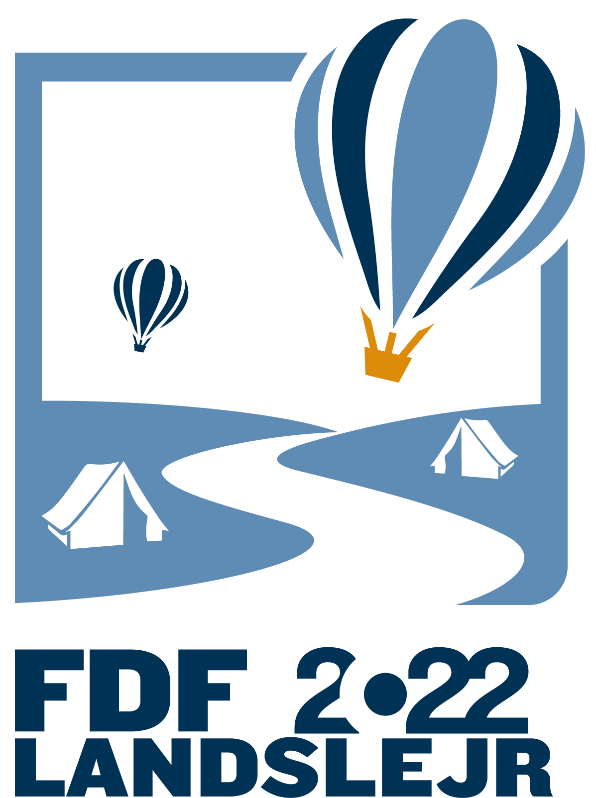 Holdlederne Viggo og Susanne 